ПЕРЕЧЕНЬвидов конструкций, рекомендуемых для использования при организации нестационарных объектов по оказанию услуг на территории муниципального образования город-курорт Геленджик № п/пТип нестационарного объекта по оказанию услугВид деятельности, осуществляемый с использованием нестационарного объекта по оказанию услугВид конструкции, используемый для размещения нестационарного объекта по оказанию услуг12341Киоск,конструкция К-7реализация туристско-экскурсионных билетов, размещение отдыхающих, услуги перевозки пассажиров на автомобилях повышенной проходимости (джипинг)2Киоск, конструкция К-2услуги организации отдыха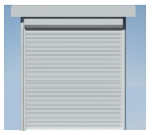 3Киоск,конструкция К-7/1реализация туристско-экскурсионных билетов, размещение отдыхающих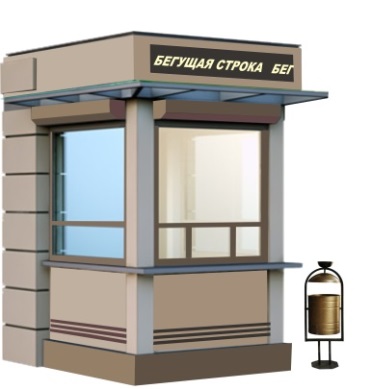 4Конструкция РХуслуги художника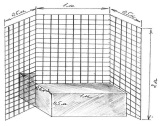 5Конструкция ВЛуслуги проката велосипедов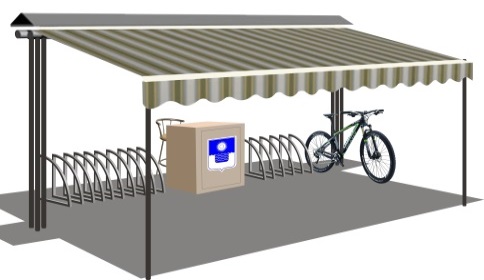 6Конструкция К-9услуги общественного питания по продаже пончиков, венских вафель7Киоск, конструкция К-11услуги по выставке тропических бабочек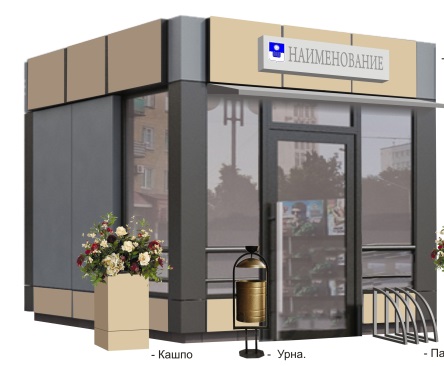 8Конструкция К-8/1услуги проката детских электромобилей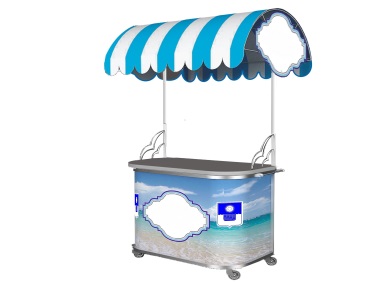 9Конструкция К-12услуги взвешивания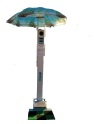 10Конструкция К-5услуги общественного питания по продаже поп-корна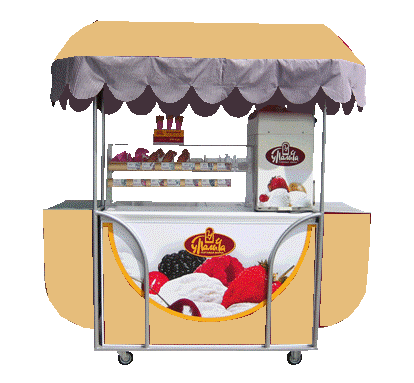 